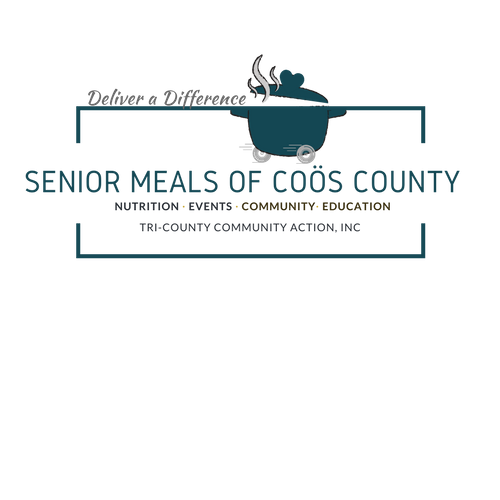                       Menu			DECEMBER 2021Menu subject to change without notice752-2545Your  Donation of $3.00 per meal is greatly appreciated1Bacon QuicheBroccoliRice Pudding2Loaded Baked PotatoMixed VegetableApple Crisp3Tuna CasseroleGreen Beans Jell-o 6Kielbasa w/sauerkrautRoasted potatoPeas & CarrotsPeaches                         7Roast Pork w/ gravyMashed PotatoBroccoli & CauliflowerFresh Fruit8Meatloaf w/gravyMashed PotatoMixed VegetablePudding w/fruit9Salmon Pie w/ pea sauceCarrotsBread pudding10Beef stir fry over RiceSugar snap peasDessert13Spaghetti w/meat sauceGreen BeansMixed Fruit    14Beans & FranksNormandy Blend Veg. Fresh Fruit15Ham Dinner w/pineapple sauceSweet PotatoCarrotsCranberry Crunch16Meat pieBeets           Strawberry shortcake 17Beef Pot PieBrussel sproutsLemon Pudding20Chicken Primavera Over noodlesCarrotsFruit cocktail21Sausage w/peppers & Onions Mashed PotatoSautéed cabbageFresh Fruit22Baked FishRice PilafBroccoliMousse23Baked chicken w/gravyMashed PotatoPeasPie24CLOSED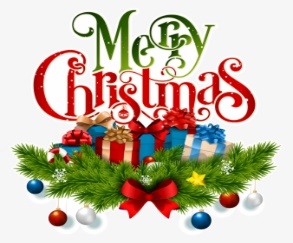 27CLOSED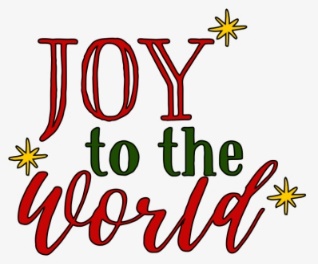 28Cabbage Rolls Mashed potatoMixed Veg.Fresh Fruit29Macaroni & Cheese w/HamBroccoliJell-o w/fruit 30Turkey w/gravySweet PotatoGreen BeansBrownie31Hamburg steak w/onion gravyMashed potatoCarrotsDessert